ГБОУ СОШ № __________________________________ района Санкт-ПетербургаШКОЛЬНЫЙ ТУР ОЛИМПИАДЫ ПО МАТЕМАТИКЕДЛЯ УЧАЩИХСЯ 4 КЛАССОВФ.И. ______________________________________ Класс ________«Знание — это абсолютная ценность нашего времени…»
М. Горький2013-2014Половина трети числа - 100. Чему равно число?Ответ: ___________Человек говорит: « Я прожил 44 года, 44  месяца, 44 недели, 44 дня и 44 часа» Сколько лет этому человеку?Ответ: ___________Сестра загадывала брату загадки. За каждую верно отгаданную загадку она бросала в коробку брата по 4 ореха, а  каждую неразгаданную брала из нее 6 орехов. Всего она загадала 10 загадок. Сколько загадок не разгадал брат, если  в коробке осталось 10 орехов?Ответ: _________С хозяйством попа справляются 10 работников. Каждый работник в день съедает каравай хлеба и другие продукты. Поп принял на работу Балду. Живет Балда в поповом доме, спит себе на соломе, ест за четверых, работает за семерых, Поп прогнал лишних работников. Сколько караваев хлеба экономит теперь поп ежедневно?Ответ: __________Три брата поймали 29 карасей. Когда один брат отложил для ухи 6 штук, другой 2 штуки, а третий 3 штуки, то у каждого осталось равное количество рыб. Сколько карасей поймал каждый из них?Ответ: 1 брат ________ 2 брат _______            3 брат _________Собака увидела зайца на расстоянии 1 км и бросилась за ним. Скорость зайца 30 км/ч, скорость собаки 36 км/ч. Через какое время собака догонит зайца?Ответ: ____________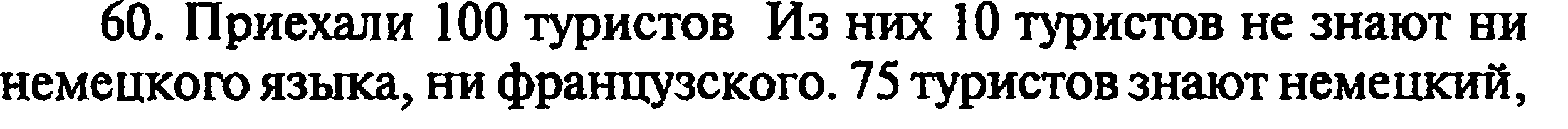 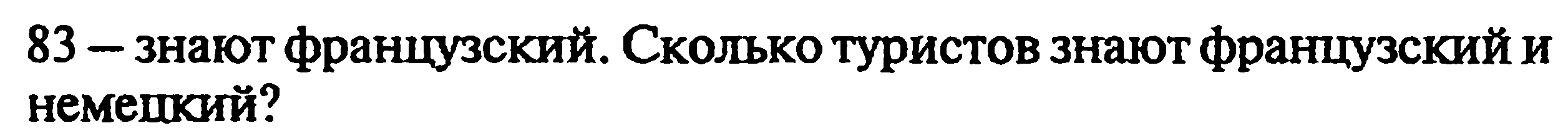 Ответ: _____________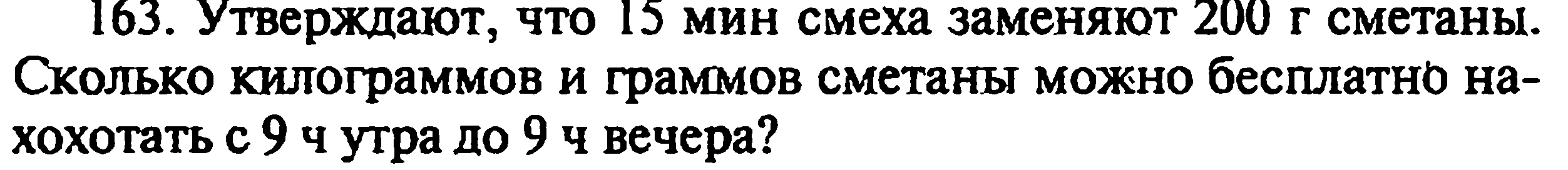 Ответ: _______________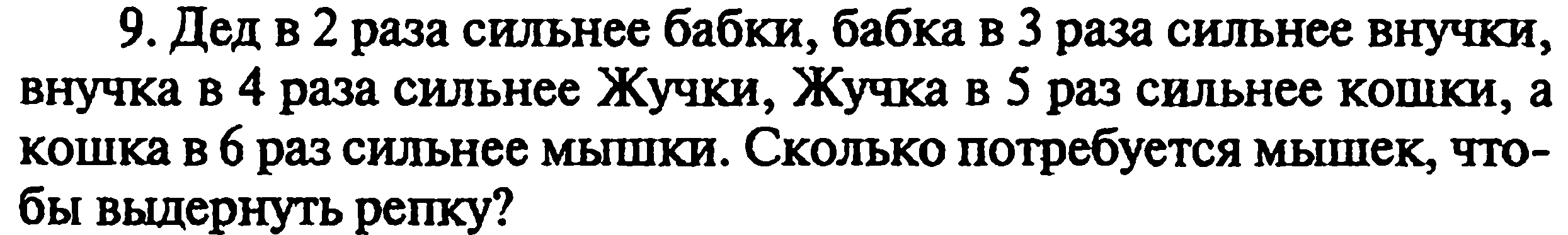 Ответ: ______________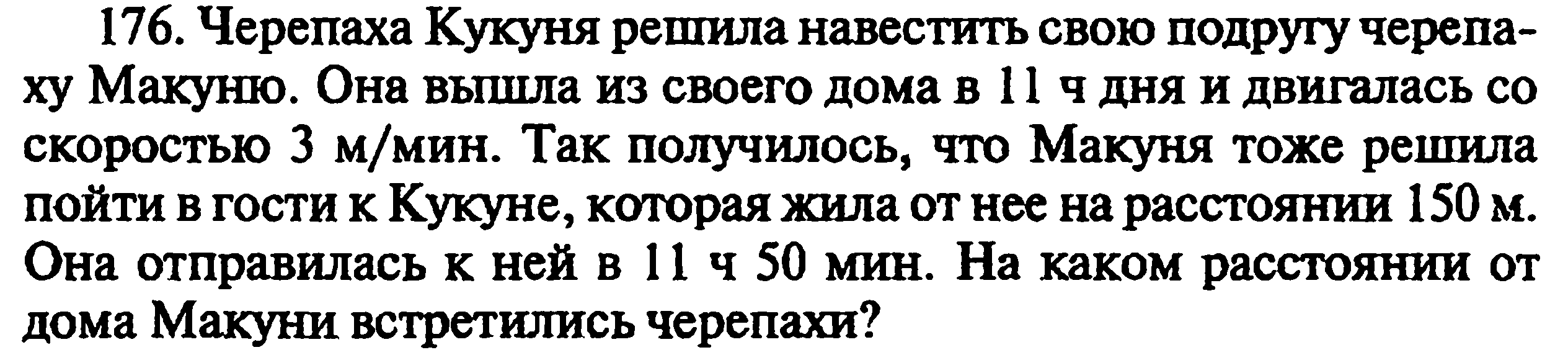 Ответ: ________________Собака увидела зайца на расстоянии 1 км и бросилась за ним. Скорость зайца 30 км/ч, скорость собаки 36 км/ч. Через какое время собака догонит зайца?Ответ: ____________Ответ: _____________Ответ: _______________Ответ: ______________Ответ: ________________